 한국헬프에이지는 ‘모든 노인이 당당하고 활동적이며 건강하고 안정된 삶을 누릴 수 있는 세상’을 만드는 비전을 실행하기 위해 전국 12개의 노인참여나눔터를 운영·지원하고 있습니다. 저소득어르신을 위한 자치공동체 발전에 함께 할 협력기관을 모집하고자 설명회를 개최하오니 단체 및 기관의 많은 참여와 관심을 부탁드립니다.■ 노인참여나눔터란? - 목  적 : ‘저소득 노인이 서로 돕는 노인공동체’를 실현하기 위해 노인참여나눔터를 조직하여 
지역사회 참여와 나눔 활동을 실천하며 저소득노인의 인식개선 및 사회참여 활동을 지원함. - 목  표 : ① 노인 회원간의 유대감 형성
② 공동체의 자치적 운영을 위한 자치력 향상
③ 지역사회에 참여와 나눔■ 한국헬프에이지 지원내용 - 사업기간: 1년 단위 협약 체결 - 지원액 : 월 지원금 100만원 상당 (연 1,200만원) - 세부 지원내용 : 월 지원금, 어버이날 캠페인, ADA 캠페인, 겨울나기캠페인, 임원연대모임, 실버운동회, 활동가 교육, 워크샵 지원 등■ 협력기관 선정기준 - 노인공동체 조직 및 운영을 추진할 수 있는 기관 - 전담 실무직원(활동가)을 배치할 수 있는 기관 - 나눔터 장소*를 확보하고 있거나 확보할 수 있는 기관■ 협력기관 선정절차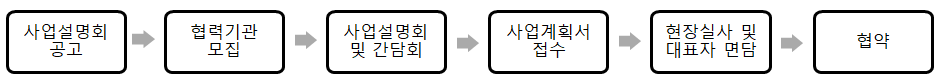 ■ 협력기관 및 활동가 역할 - 저소득 어르신 회원모집 및 공동체 조직 - 노인참여나눔터 운영 - 지역사회 참여와 나눔 확산을 위한 지역자원 연계 - 한국헬프에이지가 주관하는 협력기관 대표자 간담회, 실무자 교육, 워크샵 참석 등■ 사업설명회 일시 - 일    시 : 2022년 9월 1일(목), 오후 2시 - 장    소 : 한국헬프에이지 회의실 (서울 영등포구 양산로 43, 506호) - 참가신청 : 2022년 8월 29일(월)까지 붙임의 참가신청서 작성 후, helpagekorea@helpage.or.kr로 제출 - 문    의 : 한국헬프에이지 국내사업팀(☎070-4333-7912)으로 문의붙임  참가신청서 1부.  끝.